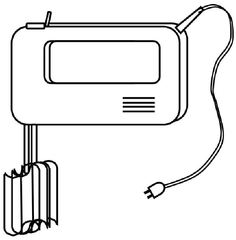 „Küchenschlacht“„Küchenschlacht“„Küchenschlacht“„Küchenschlacht“„Küchenschlacht“Speiseplan vom 21.05.2018 – 25.05.2018Speiseplan vom 21.05.2018 – 25.05.2018Speiseplan vom 21.05.2018 – 25.05.2018Speiseplan vom 21.05.2018 – 25.05.2018Speiseplan vom 21.05.2018 – 25.05.2018Speiseplan vom 21.05.2018 – 25.05.2018Speiseplan vom 21.05.2018 – 25.05.2018Speiseplan vom 21.05.2018 – 25.05.2018Hauptgericht 3,50€Hauptgericht 3,50€Hauptgericht 3,50€Hauptgericht 3,50€Pasta 2,50€Pasta 2,50€Salat 2,50€Mo, 21. MaiFeiertag - PfingstenFeiertag - PfingstenFeiertag - PfingstenFeiertag - Pfingsten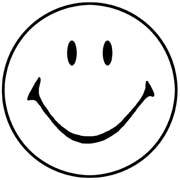 Das Culinarium hat geschlossen!Das Culinarium hat geschlossen!Das Culinarium hat geschlossen!Das Culinarium hat geschlossen!Pasta-bar1 2 3 5 7Aa B G HPasta-bar1 2 3 5 7Aa B G HSalat-teller2 3 4 5 7Aa B C G H I KDi, 22. Mai„Italia“ Day„Italia“ Day„Italia“ Day„Italia“ Day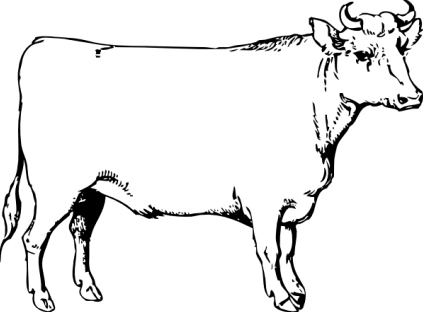 Kartoffelsuppe12457AaGHImit Rindswurst1457GHI und BrötchenAaBCund Melonensalat1BKartoffelsuppe12457AaGHImit Rindswurst1457GHI und BrötchenAaBCund Melonensalat1BKartoffelsuppe12457AaGHImit Rindswurst1457GHI und BrötchenAaBCund Melonensalat1BKartoffelsuppe12457AaGHImit Rindswurst1457GHI und BrötchenAaBCund Melonensalat1BPasta-bar1 2 3 5 7Aa B G HPasta-bar1 2 3 5 7Aa B G HSalat-teller2 3 4 5 7Aa B C G H I KMi, 23. Mai„Meat“ Day„Meat“ Day„Meat“ Day„Meat“ Day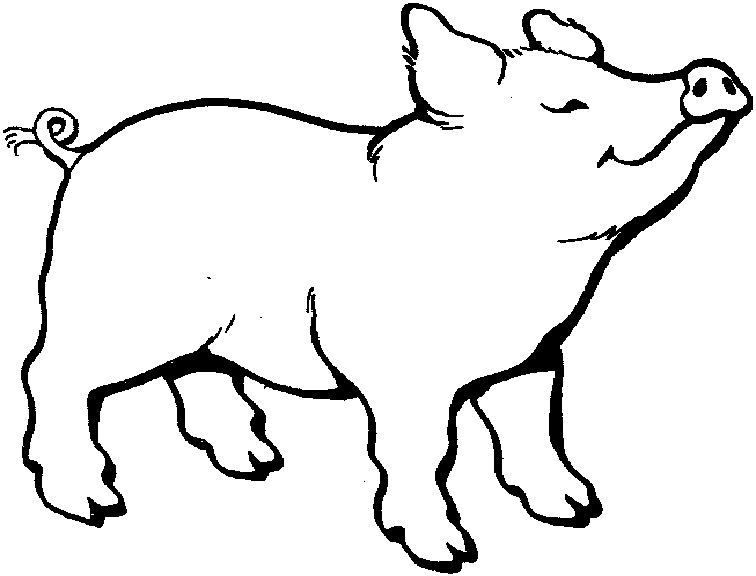 Currywurst357 mit Pommes56AaFagem. Salat23457AaBCGHIK,  Himbeerjoghurt1BCurrywurst357 mit Pommes56AaFagem. Salat23457AaBCGHIK,  Himbeerjoghurt1BCurrywurst357 mit Pommes56AaFagem. Salat23457AaBCGHIK,  Himbeerjoghurt1BCurrywurst357 mit Pommes56AaFagem. Salat23457AaBCGHIK,  Himbeerjoghurt1BPasta-bar1 2 3 5 7Aa B G HPasta-bar1 2 3 5 7Aa B G HSalat-teller2 3 4 5 7Aa B C G H I KDo, 24. Mai„Soup“ Day„Soup“ Day„Soup“ Day„Soup“ Day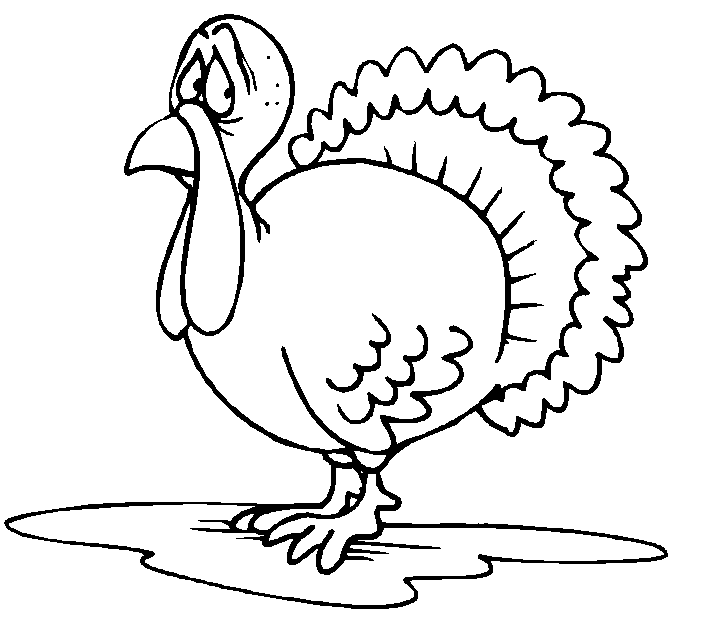 Spaghettiauflauf1345AaBC Feldsalat23457AaBCGHErdbeeren mit VanilleeisSpaghettiauflauf1345AaBC Feldsalat23457AaBCGHErdbeeren mit VanilleeisSpaghettiauflauf1345AaBC Feldsalat23457AaBCGHErdbeeren mit VanilleeisSpaghettiauflauf1345AaBC Feldsalat23457AaBCGHErdbeeren mit VanilleeisPasta-bar1 2 3 5 7Aa B G HPasta-bar1 2 3 5 7Aa B G HSalat-teller2 3 4 5 7Aa B C G H I KFr, 25. Mai„Snack“ Day„Snack“ Day„Snack“ Day„Snack“ DayHot dog1457AaBGHHot dog1457AaBGHHot dog1457AaBGHHot dog1457AaBGHHot dog1457AaBGHHot dog1457AaBGHHot dog1457AaBGH1	Gelier- und Verdickungsmittel2	Farbstoff3	Phosphate4	Konservierungsstoff5	Antioxidationsmittel6	Süßungsmittel7	Geschmacksverstärker8	eine Zuckerart & Süßungsmittel9	gewachst10	geschwärzt11		geschwefelt12	eine Phenylalaninquelle1	Gelier- und Verdickungsmittel2	Farbstoff3	Phosphate4	Konservierungsstoff5	Antioxidationsmittel6	Süßungsmittel7	Geschmacksverstärker8	eine Zuckerart & Süßungsmittel9	gewachst10	geschwärzt11		geschwefelt12	eine PhenylalaninquelleA 	Glutenhaltiges Getreide:	Aa Weizen	Ab Roggen	Ac Gerste		Ad HaferB	Milch einschl. Laktose = MilchzuckerC	EierD	Soja	E	ErdnüsseF	Schalenfrüchte:Fa MandelnFb HaselnüsseFc WalnüsseFd CashewnüsseFe PecannüsseFf ParanüsseFg PistazieFh MacadamiaFi QueenslandnüsseG  	SellerieH  	SenfI    	Schwefeldioxid & SulfiteJ   	KrebstiereK  	FischL  	SesamsamenM  	LupinenN  	Weichtiere (Mollusken)G  	SellerieH  	SenfI    	Schwefeldioxid & SulfiteJ   	KrebstiereK  	FischL  	SesamsamenM  	LupinenN  	Weichtiere (Mollusken)G  	SellerieH  	SenfI    	Schwefeldioxid & SulfiteJ   	KrebstiereK  	FischL  	SesamsamenM  	LupinenN  	Weichtiere (Mollusken)G  	SellerieH  	SenfI    	Schwefeldioxid & SulfiteJ   	KrebstiereK  	FischL  	SesamsamenM  	LupinenN  	Weichtiere (Mollusken)